Dokumentacja zdjęciowa - pracownia ekologiczno-przyrodnicza „Kraina Młodych Przyrodników”Przygotowanie pomieszczenia - malowanie 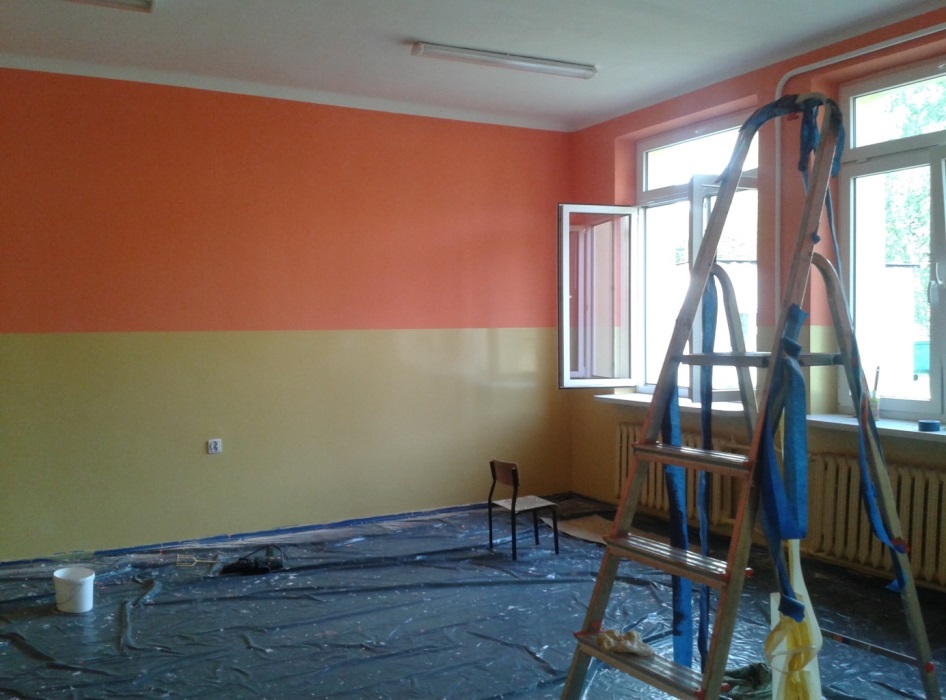 Etapy organizacji ekopracowni:-fototapeta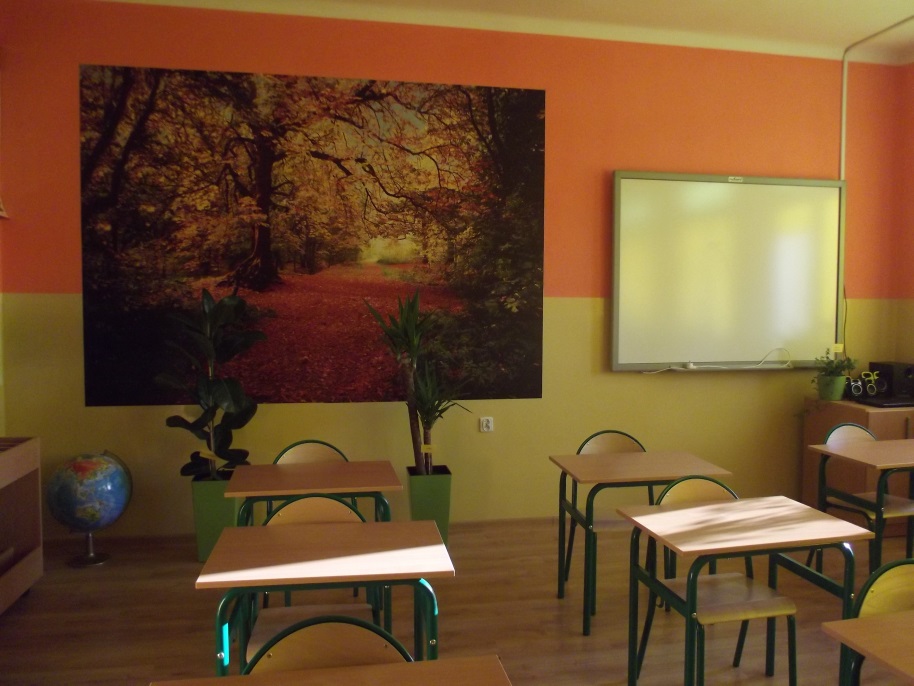 - strefa multimediów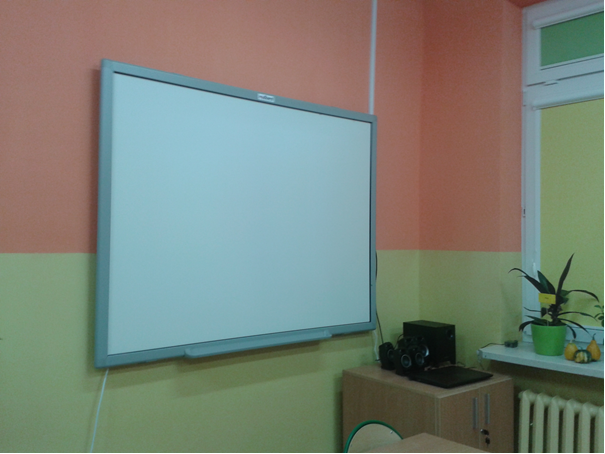 - strefa edukacyjna - pomoce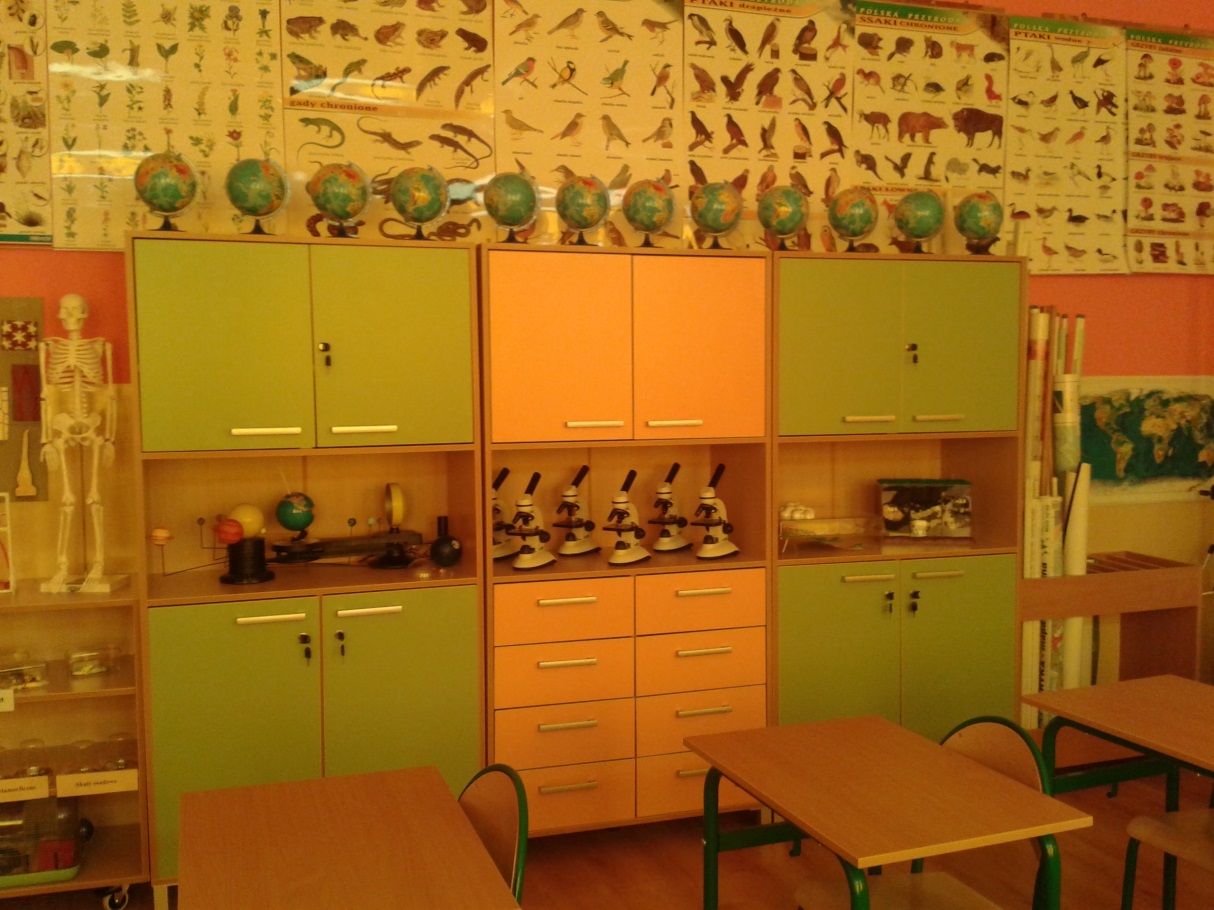 - kącik geograficzny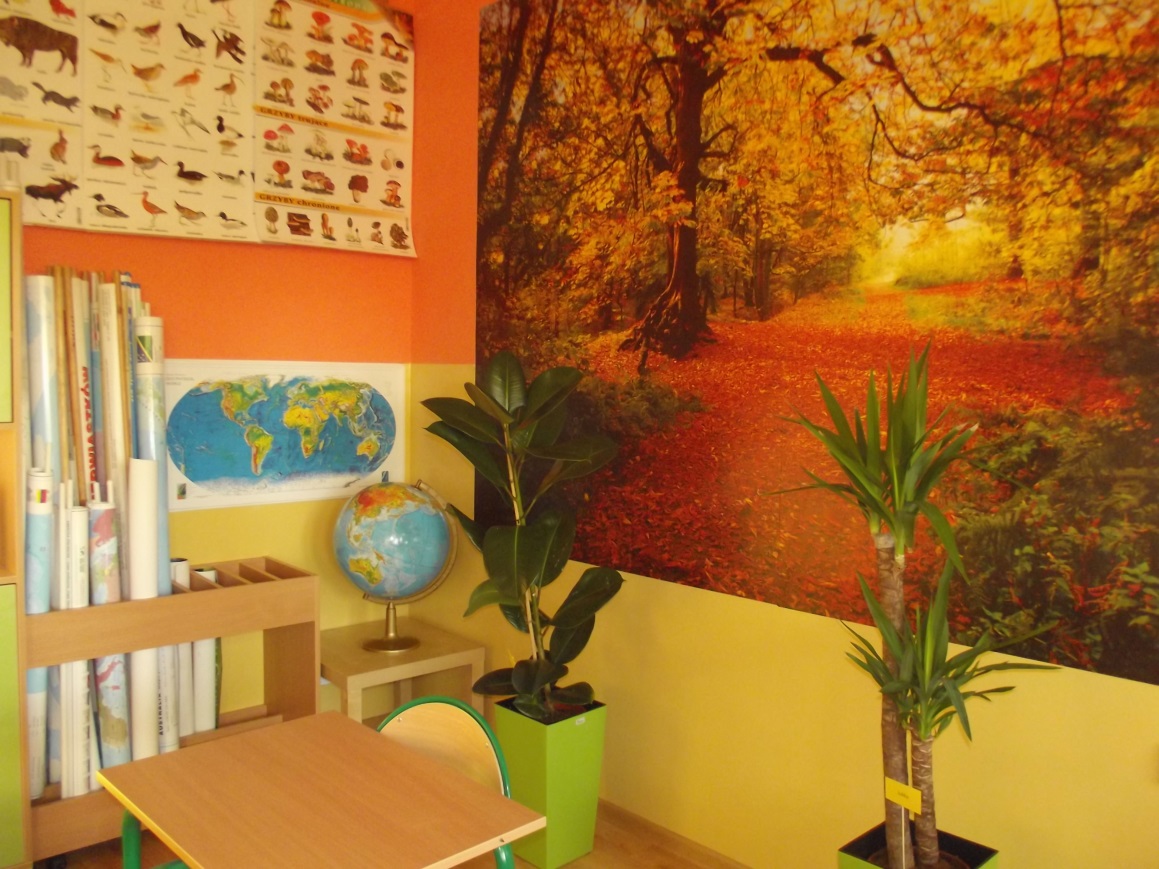 - kącik zoologiczny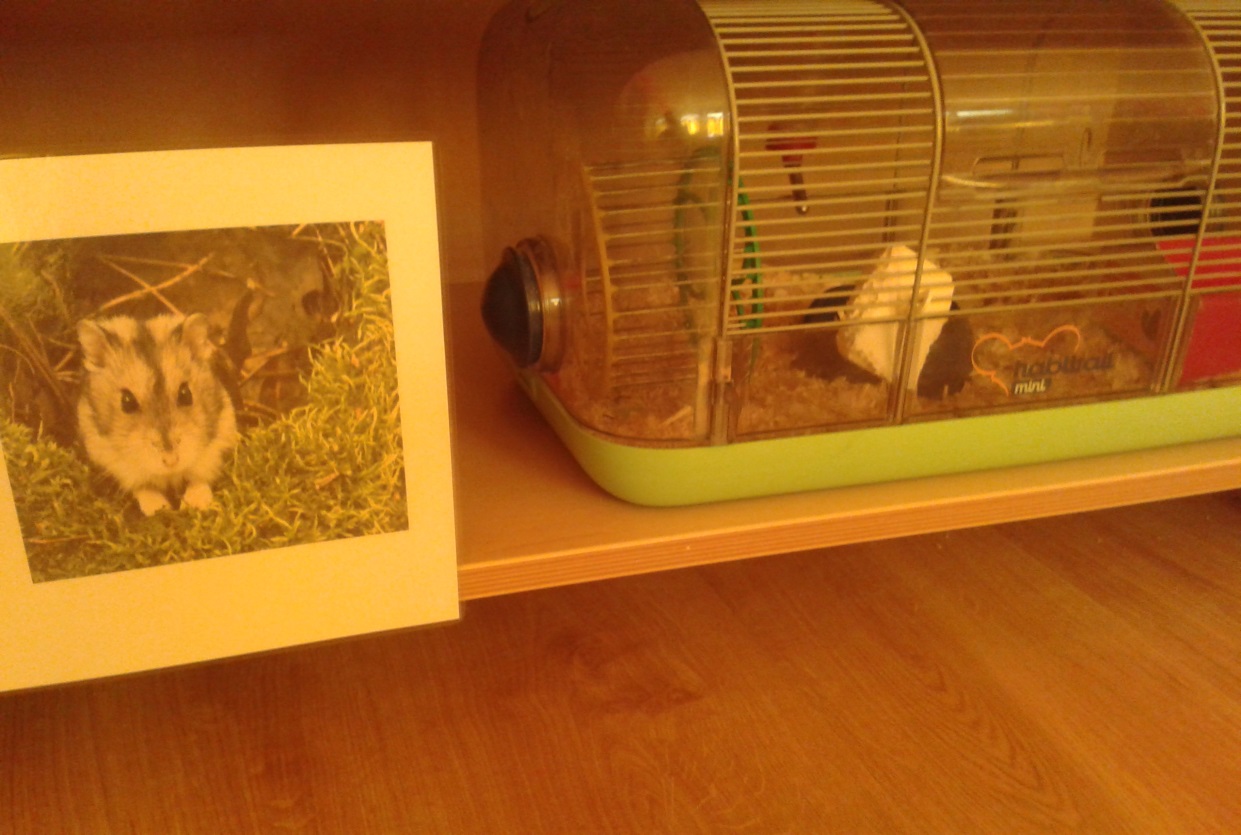 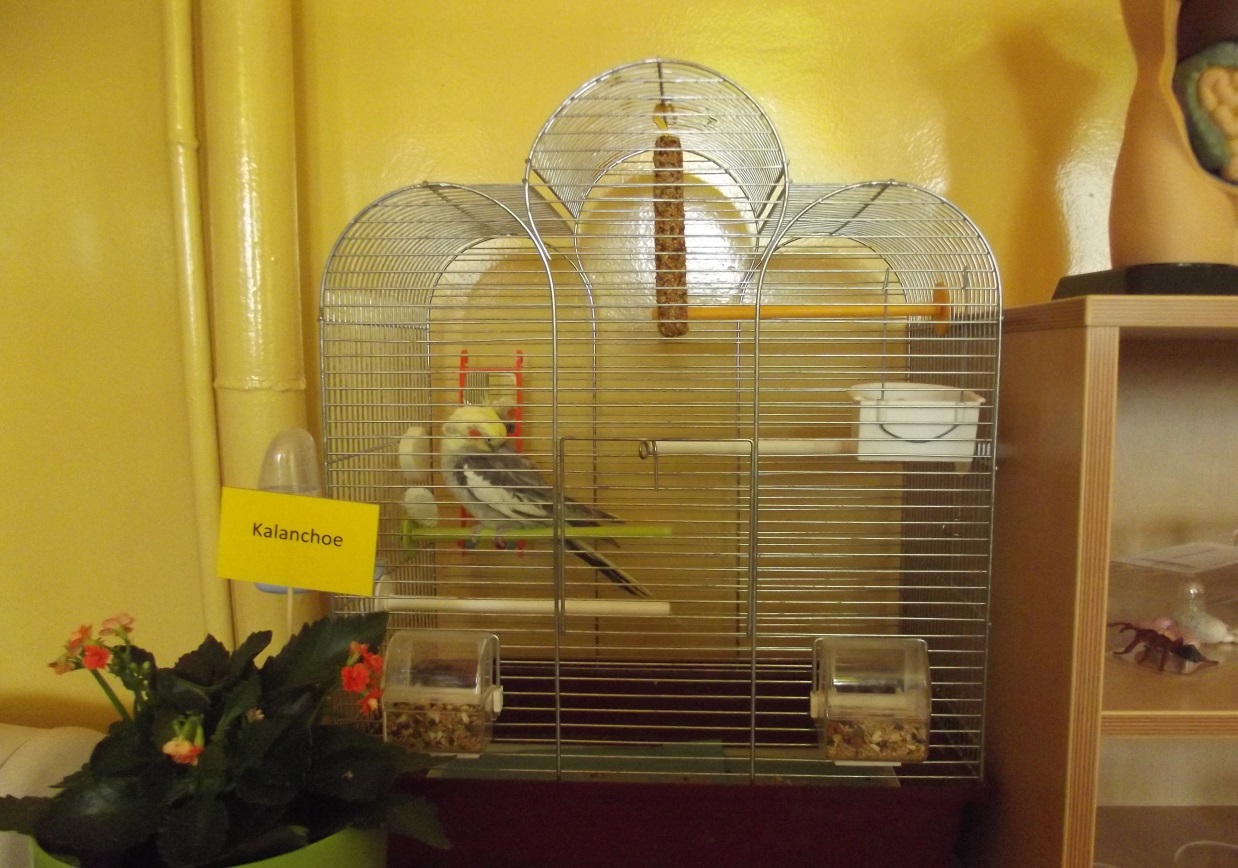 - akwarium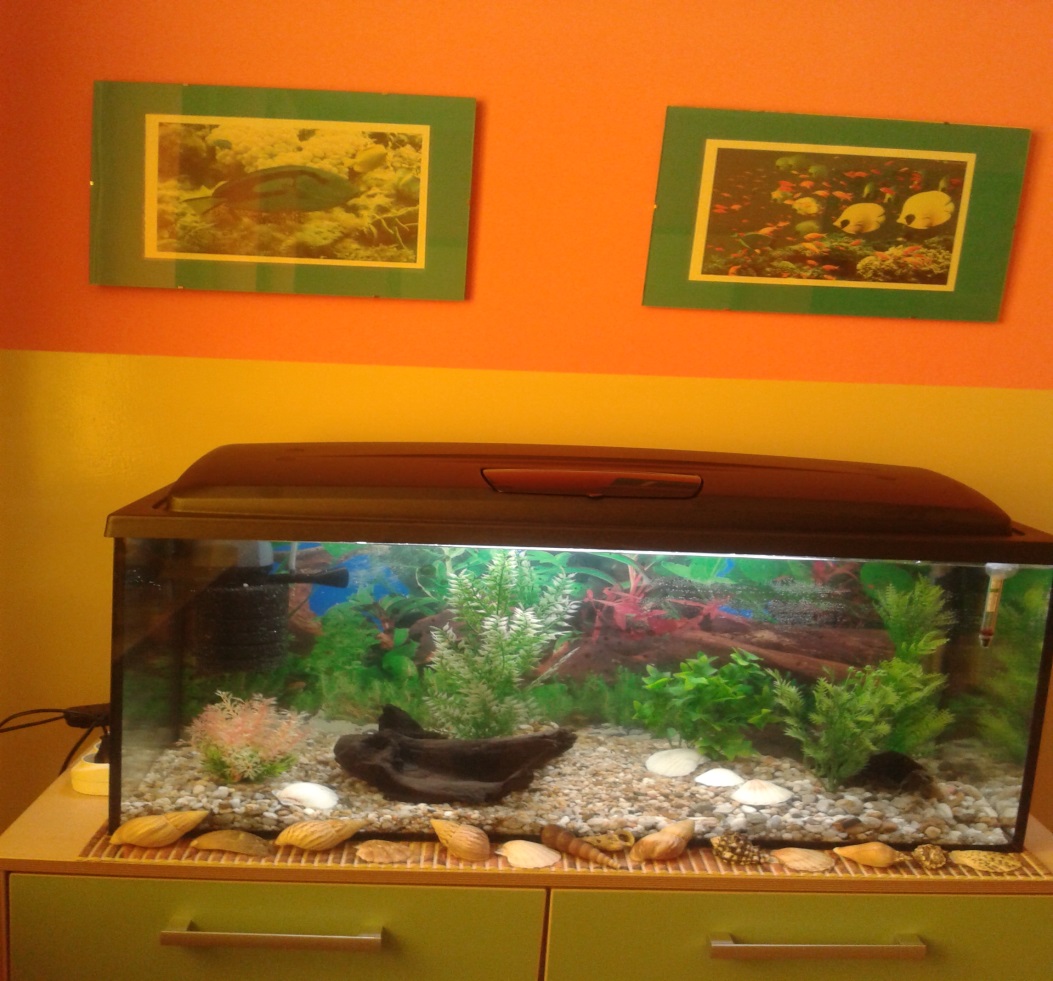 - kącik botaniczny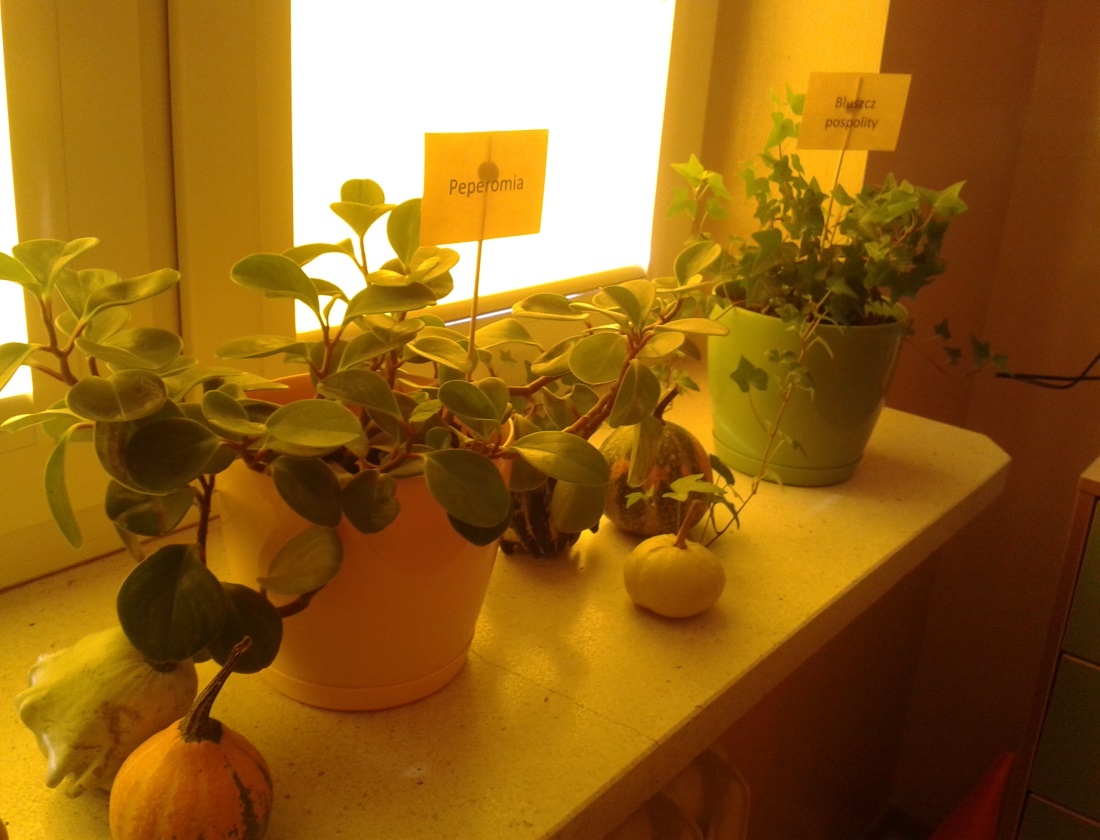 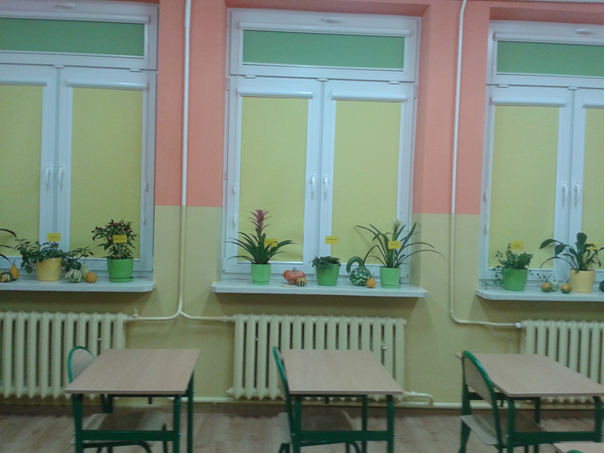 Ogólny wygląd pracowni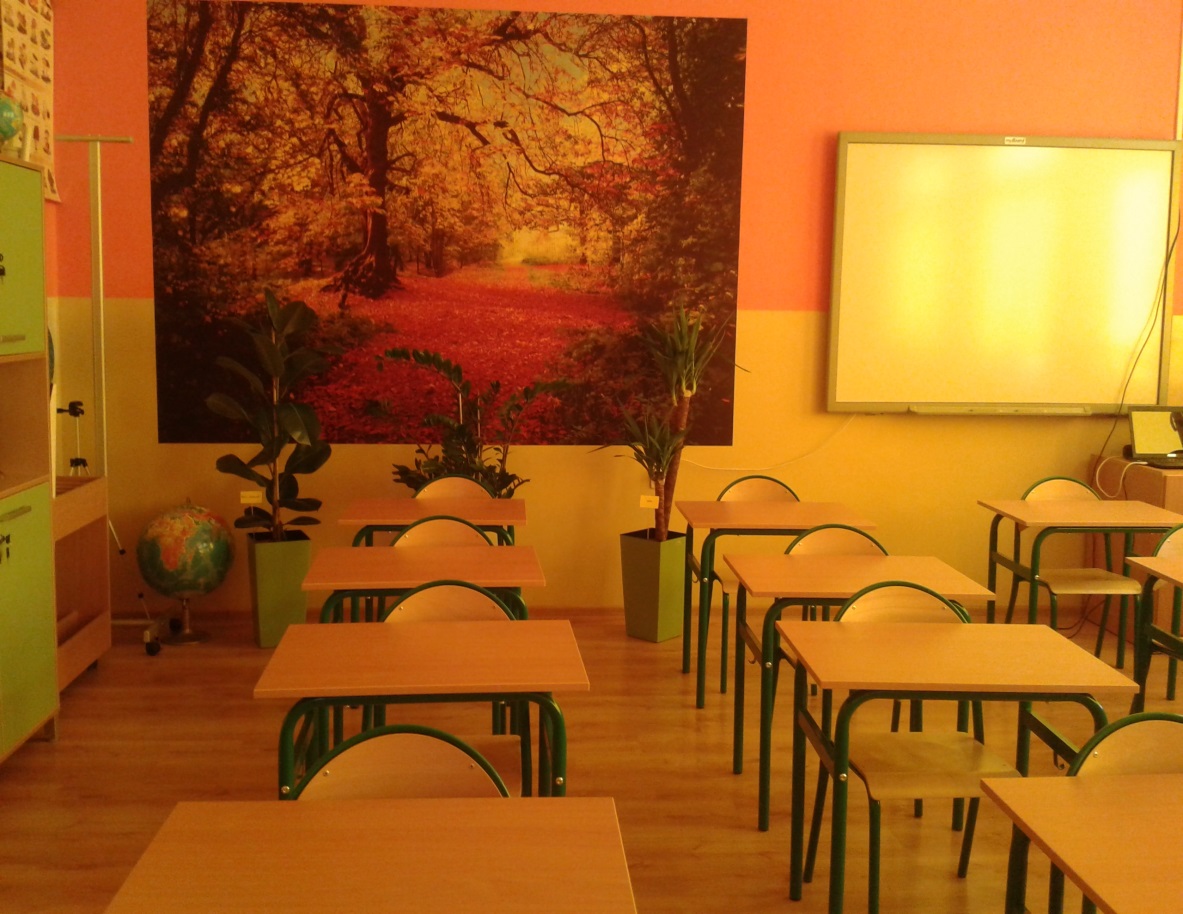 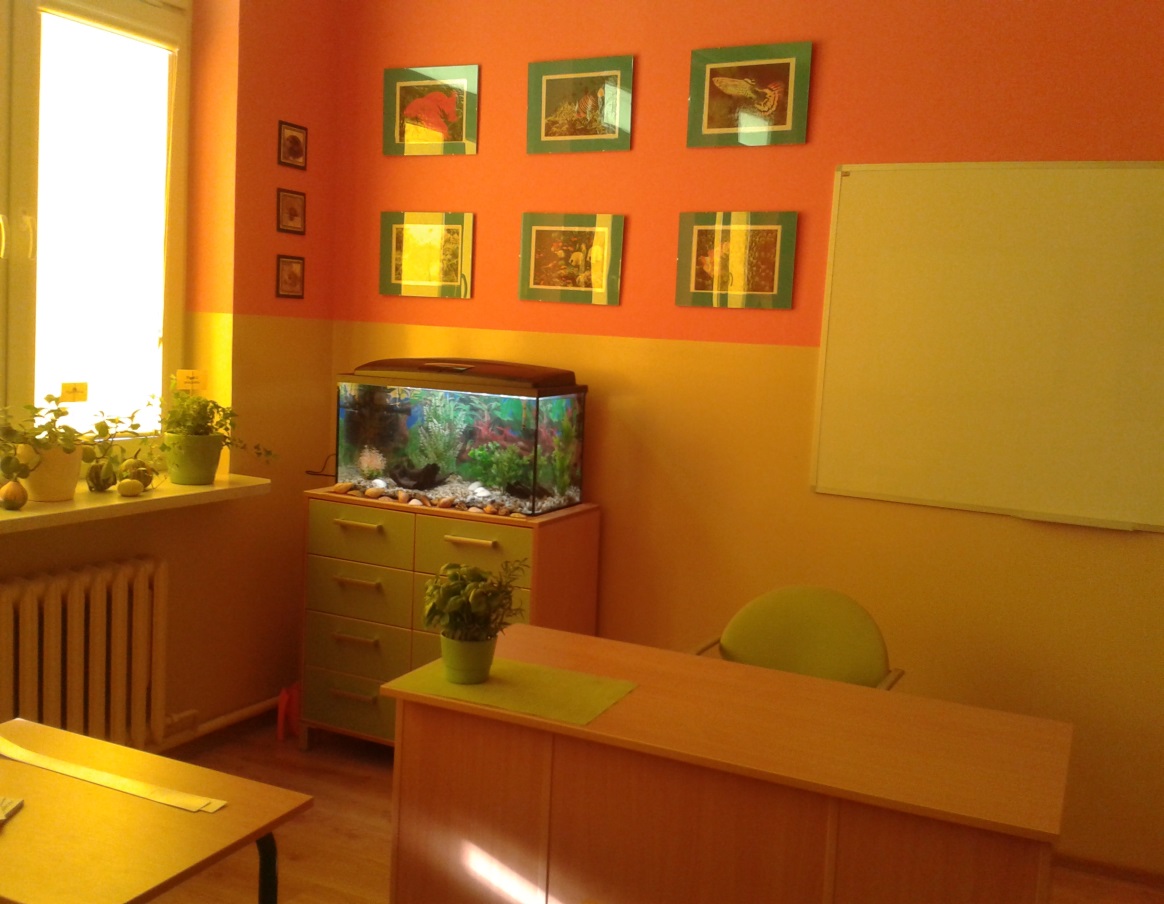 Informacja o dofinansowaniu przez WFOŚiGW w Łodzi                               w pracowni ekologiczno-przyrodniczej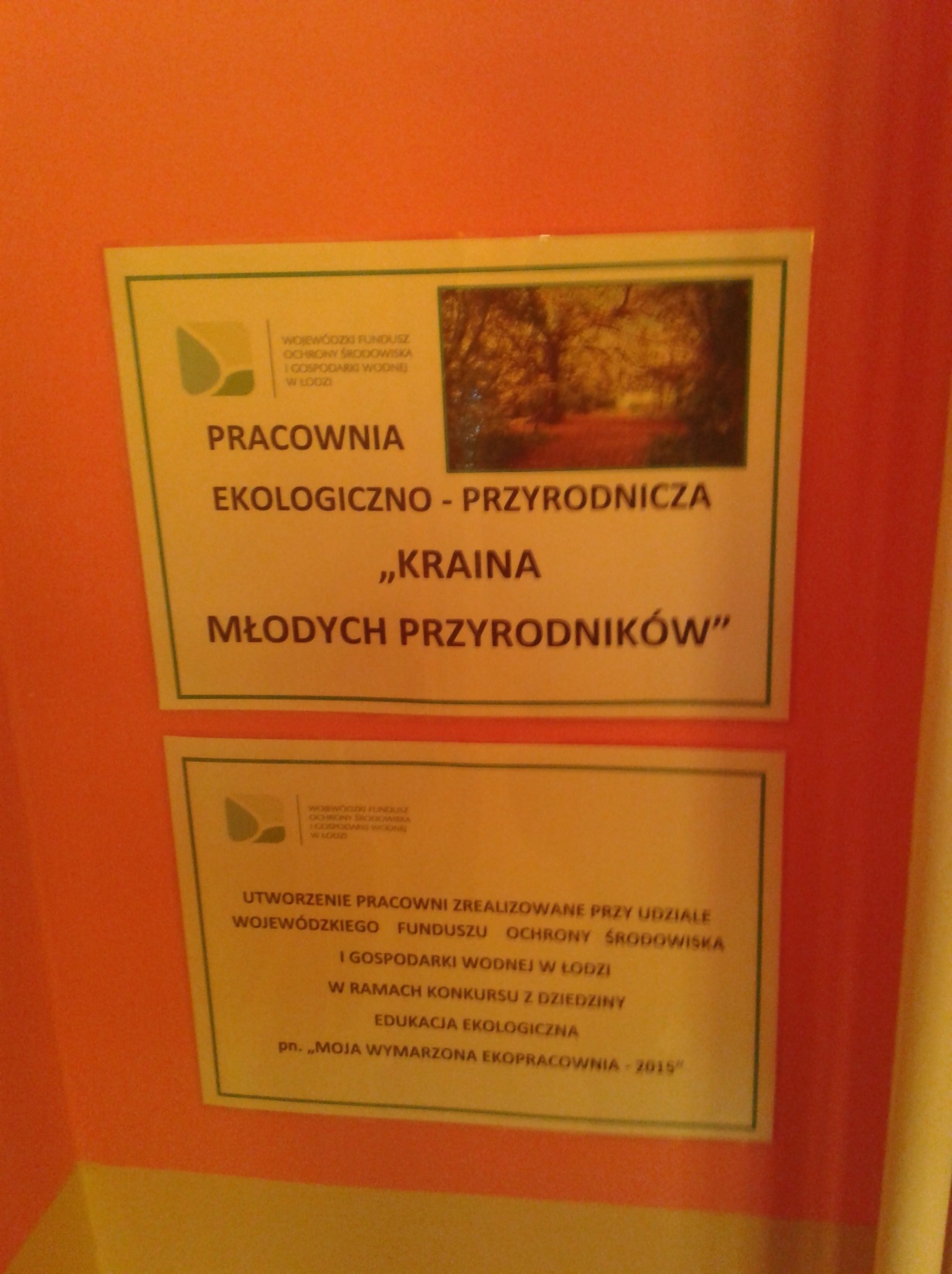 